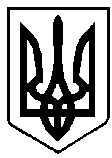 УКРАЇНАРІВНЕНСЬКА ОБЛАСТЬм. ВАРАШР О З П О Р Я Д Ж Е Н Н Яміського голови21 січня 2022 року		  		       	№ 3110-06-РМГ-12-2022Про застосування кодових позначеньта класифікатора документіву виконавчих органахВараської міської ради	З метою впорядкування організаційних та управлінських процесів діяльності виконавчих органів Вараської міської ради, керуючись статтею 42 Закону України «Про місцеве самоврядування в Україні»:Затвердити Перелік кодів підрозділів виконавчих органів та комунальних підприємств Вараської міської ради №1001-ПЕ-01-22 згідно з додатком 1.Затвердити Класифікатор видів документів у виконавчих органах Вараської міської ради №3100-ПЕ-02-22 згідно з додатком 2.Затвердити Інструкцію формування номерів документів у виконавчих органах Вараської міської ради, №3100-І-01 згідно з додатком 3.Працівникам виконавчих органів Вараської міської ради при створенні та реєстрації документів застосовувати номери документів відповідно до вимог Інструкції №3100-І-01.Визнати таким, що втратило чинність, розпорядження міського голови від 12.01.2022 №3-РОД-3120-2022 «Про застосування кодових позначень та класифікатора управлінської документації у виконавчих органах Вараської міської ради»Контроль виконання даного розпорядження покласти на керуючого справами виконавчого комітету Вараської міської ради Сергія ДЕНЕГУ.Міський голова                                                                       Олександр МЕНЗУЛДодаток 1до розпорядження міського голови					                 21 січня 2022 року №3110-06-РМГ-12-2022Коди підрозділів виконавчих органів та комунальних підприємств Вараської міської ради№1001-ПЕ-01-22Додаток 2до розпорядження міського голови                 21 січня 2022 року №3110-06-РМГ-12-2022Класифікатор видів документіву виконавчих органах Вараської міської ради№ 3100-ПЕ-02-22* При створенні/реєстрації документів, не зазначених в таблиці, застосовувати Державний класифікатор управлінської документації НК 010:2021Додаток 3до розпорядження міського голови                 21 січня 2022 року №3110-06-РМГ-12-2022ІнструкціяФормування номерів документів у виконавчих органах Вараської міської ради№ 3100-І-01Номер документу формується наступним шаблоном:XXXX-YY-NN-ZZXXXX – чотиризначний код підрозділу (див. 3100-ПЕ-01-22);YY – код виду документу (див. 3100-ПЕ-02-22);NN – порядковий номер документа у межах групи документів, що реєструються;ZZ – закінчення коду відповідного виду документа (див. 3100-ПЕ-02-22).Складові частини позначення (коду) документа відокремлюються одна від одної тире (-). Між складовими коду пропуск не ставиться.Приклади:Код протоколу апаратної наради при міському голові:1001-ПТ-10-22, де:1001 – код підрозділу,ПТ – код виду документа,10 – порядковий номер документу,22 – рік затвердження документу.2. Посадова інструкція відділу персоналу:1100-ПІ-01 – начальника відділу,1100-ПІ-02 – головного спеціаліста, де:1100 – код підрозділу,ПІ – код виду документа,01, 02 – порядковий номер документу.Найменування підрозділуКодМіський голова1001Радник міського голови1010Відділ персоналу1100Відділ оборонно-мобілізаційної роботи1200Відділ інформаційної політики та комунікацій1300Управління безпеки та внутрішнього контролю 1400відділ екологічного контролю1430відділ цивільного захисту населення1440Управління правового забезпечення1500відділ правової експертизи нормативно-правових актів1510відділ претензійно-позовної роботи1520відділ публічних закупівель1530Секретар міської ради2001Відділ забезпечення діяльності ради2100Керуючий справами виконавчого комітету3001Управління документообігу та організаційної роботи3100загальний відділ3110організаційний відділ3120архівний відділ3130Відділ бухгалтерського обліку та звітності 3200Адміністративно-господарський відділ3300Відділ інформаційних технологій3400Відділ ведення Державного реєстру виборців3500Заступник міського голови з питань діяльності виконавчих органів ради (І. Воскобойник)4001Відділ земельних ресурсів4100Відділ архітектури та містобудування 4200Департамент житлово-комунального господарства, майна та будівництва4300відділ житлово-комунального господарства4310відділ комунального майна4320відділ будівництва4330відділ договірних відносин4340відділ бухгалтерського обліку та звітності4350Відділ Державного архітектурно-будівельного контролю4400Комунальне підприємство «Бюро технічної інвентаризації» м.Вараш4510Комунальне підприємство «АрхПроект»4520Комунальне підприємство «Агентство нерухомості «Перспектива»4530Комунальне підприємство «Міські електричні мережі»4540Комунальне підприємство «Благоустрій»4550Комунальне підприємство «Управляюча компанія «Житлокомунсервіс»4560Комунальне підприємство «Вараштепловодоканал»4570Комунальне некомерційне підприємство «Агенція розвитку Вараської громади»4580Заступник міського голови з питань діяльності виконавчих органів ради (Д. Стецюк)5001Департамент культури, туризму, молоді та спорту5100відділ культури та туризму5110відділ молодіжних ініціатив5120відділ масового спорту5130міська бібліотека для дітей5140міська публічна бібліотека5150початковий спеціалізований мистецький навчальний заклад «Вараська дитяча музична школа»5160центр дозвілля5170комунальний заклад «Парк культури та відпочинку»5180rомунальний заклад "Вараський молодіжний центр"5190Управління освіти 5200вараський центр професійного розвитку педагогічних працівників5210будинок дитячої та юнацької творчості5220дитячо-юнацька спортивна школа5230Вараський ліцей №5 Вараської міської територіальної громади Рівненської області5240Вараський заклад дошкільної освіти (ясла-садок)комбінованого типу №10 Вараської міської ради5250дошкільний навчальний заклад "Дюймовочка" села Стара Рафалівка5260дошкільний навчальний заклад "Берізка"села Собіщиці5270більськовільський ліцей Вараської міської ради5280Озерецька гімназія Вараської міської ради5290Заступник міського голови з питань діяльності виконавчих органів ради (Р. Хондока)6001Староста с. Більська Воля6110Староста с. Заболоття6120Староста с. Мульчиці6130Староста с. Озерці6140Староста с. Собіщиці6150Староста с. Сопачів6160Староста с.Стара Рафалівка6170Заступник міського голови з питань діяльності виконавчих органів ради7001Департамент соціального захисту та гідності7100відділ «Центр надання адміністративних послуг»7110відділ фінансових операцій7120відділ пільг та компенсацій7130відділ праці та соціально-трудових відносин7140відділ охорони здоров’я7150Вараський центр соціальних служб7160Територіальний центр соціального обслуговування (надання соціальних послуг) міста Вараш7170Вараський міський центр комплексної реабілітації для осіб з інвалідністю імені З.А.Матвієнко7180Управління економіки та розвитку громади7200відділ економіки, промисловості та транспорту7210відділ інвестиційної та грантової діяльності7220відділ підприємницької діяльності та агросектору економіки7230Фінансове управління7300бюджетний відділ7310відділ доходів бюджету та фінансів підприємств комунальної власності7320відділ бухгалтерського обліку та контролю7330Служба у справах дітей7400сектор опіки та піклування7410Комунальне некомерційне підприємство ВМР «Вараський центр первинної медичної допомоги»7500Комунальне некомерційне підприємство ВМР «Вараська багатопрофільна лікарня»7600№Назва виду документаКод виду документуЗакінчення нумераціїАктАРРДоговірДРРДорученняДРРРДодаткова угодаДУРРЗавданняЗРРЗвернення громадянЗГРРДепутатський запити/зверненняЗДРРІнструкціяІ-Інформаційна карткаІКРРОрдерОРРПоложенняП-ПерелікПЕРРПояснювальна запискаПЗРРПосадова інструкціяПІ-ПланПЛРРПаспортПП-ПрограмаПР-Проєкт рішень виконавчого комітетуПРВССПроєкт рішень міської радиПРРССПротоколПТРРПротокол засідання виконавчого комітетуПТВССПротокол сесії міської радиПТРССРегламентР-Рішення виконавчого комітетуРВССРозпорядження міського голови РМГССРішення міської радиРРССРеєстрРС-ЗвітСЗРРСлужбовий листСЛРРСхемаСХ-Технічне завданняТЗ-Технологічні картки ТК-УгодаУРРУмовиУМ-